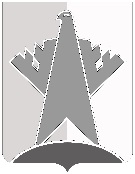 ПРЕДСЕДАТЕЛЬ ДУМЫ СУРГУТСКОГО РАЙОНАХанты-Мансийского автономного округа - ЮгрыПОСТАНОВЛЕНИЕ«26» мая 2021 года	                                                                                                                    № 87   г. Сургут Внести в постановление председателя Думы Сургутского района от 24 октября 2016 года № 33 «О Порядке работы с персональными данными в Думе Сургутского района» следующее изменение:          приложение 5 к постановлению дополнить типовыми формами согласия на обработку персональных данных лица, замещающего должность председателя Контрольно-счётной палаты Сургутского района, и согласия на обработку персональных данных лица, претендующего на замещение должности председателя Контрольно-счётной палаты Сургутского района, согласно приложению.Председатель Думы Сургутского района   		                                                               А.П. СименякПриложение   к постановлениюпредседателя Думы Сургутского районаот «26» мая 2021 года № 87«Приложение 5 к постановлению председателя Думы Сургутского района от «24» октября 2016 года № 33Согласие на обработку персональных данных лица, замещающегодолжность председателя Контрольно-счётной палаты Сургутского районаЯ, __________________________________________________________, (фамилия, имя, отчество, адрес, номер основного документа, удостоверяющего его личность, сведения о дате выдачи указанного документа и выдавшем его органе) в соответствии со статьёй 9 Федерального закона от 27 июля 2006 года № 152-ФЗ «О персональных данных», выражаю своё согласие на обработку Думой Сургутского района (далее - работодатель) (628408, Ханты-Мансийский автономный округ – Югра, г. Сургут, ул. Энгельса, д.10), моих персональных данных.1. Работодатель вправе осуществлять обработку моих персональных данных (сбор, систематизацию, накопление, хранение, уточнение (обновление, изменение), использование, распространение (в том числе передачу), блокирование, уничтожение моих персональных данных) в документарной и электронной форме.2. Перечень персональных данных, на обработку которых даётся настоящее согласие: фамилия, имя, отчество, пол, дата и место рождения, портретный снимок, гражданство, табельный номер, лицевой счёт, идентификационный номер налогоплательщика,  реквизиты документа, подтверждающего регистрацию в системе индивидуального (персонифицированного) учета, сведения о месте проживания и регистрации, о документах, удостоверяющих личность, контактная информация, сведения о занимаемой должности, об условиях труда, об основном и дополнительном образовании, профессиональном опыте и навыках, о заработной плате и иных доходах, трудовом стаже, о пенсии и социальных льготах, о страховых, налоговых и иных обязательных отчислениях, о наличии или отсутствии судимости, о пенсии и социальных льготах, обязательном и дополнительном медицинском страховании, воинском учёте, о семье, о членстве в политических партиях, о состоянии здоровья, о соответствии занимаемой должности, о нарушениях и взысканиях, о наградах и поощрениях, данные по учёту времени отдыха, рабочего (служебного) времени, сведения об адресах сайтов и (или) страниц сайтов в информационно-телекоммуникационной сети «Интернет», на которых работник размещал общедоступную информацию, а также данные, позволяющие его идентифицировать, иные сведения, необходимые для достижения целей, предусмотренных пунктом 3 настоящего согласия.3. Работодатель вправе обрабатывать мои персональные данные в целях начисления заработной платы, реализации любого рода мер поощрения в отношении меня, обеспечения моих пенсионных прав и обязательного социального страхования, исполнения работодателем обязательств (как существующих на дату настоящего согласия, так и тех, которые могут возникнуть в будущем), вытекающих из действующего трудового законодательства, коллективного договора, муниципальных правовых актов Сургутского района, заключённого между нами трудового договора, а равно любого рода обязательств передо мной, принятых на себя работодателем в одностороннем порядке, а также в иных целях, установленных действующим законодательством.4. Настоящее согласие действует на период трудовых отношений. 5. Условием прекращения обработки персональных данных является окончание срока, указанного в пункте 4 настоящего согласия или получение работодателем моего письменного отзыва настоящего согласия. Работодатель прекращает обработку персональных данных и в случае, если сохранения персональных данных не требуется, уничтожает их в срок, не превышающий 30 дней с даты поступления указанного отзыва. Работодатель вправе после получения отзыва настоящего согласия, а равно после истечения срока действия настоящего согласия, продолжать обработку моих персональных данных в той части, в которой для её осуществления согласия не требуется или не будет требоваться в силу действующего законодательства. Настоящий пункт является соглашением между мной и работодателем об изменении срока прекращения обработки моих персональных данных после поступления работодателю отзыва настоящего согласия или истечения срока действия настоящего согласия.6. Я даю согласие на передачу своих персональных данных третьим лицам для их обработки способами, указанными в пункте 1 настоящего согласия, в целях реализации работодателем своих прав и обязанностей в рамках существующих между нами трудовых правоотношений, в целях, перечисленных в пункте 3 настоящего согласия. 7. Согласие на обработку персональных данных распространяется на персональные данные, переданные работодателю до подписи настоящего согласия и предоставленные после его подписи. «___» __________ 20___ г.					____________________(Ф.И.О., подпись)Согласие на обработку персональных данных лица, претендующего 
на замещение должности председателя Контрольно-счётной палаты 
Сургутского района Я, ____________________________________________________________,(фамилия, имя, отчество, адрес, номер основного документа, удостоверяющего его личность, сведения о дате выдачи указанного документа и выдавшем его органе) в соответствии со статьёй 9 Федерального закона от 27 июля 2006 года № 152-ФЗ «О персональных данных», выражаю своё согласие на обработку Думой Сургутского района (628408, Ханты-Мансийский автономный округ – Югра, г. Сургут, ул. Энгельса, д.10) моих персональных данных.1. Дума Сургутского района вправе осуществлять обработку моих персональных данных (сбор, систематизацию, накопление, хранение, уточнение (обновление, изменение), использование, распространение (в том числе передачу), блокирование, уничтожение моих персональных данных) в документарной и электронной форме.2. Перечень персональных данных, на обработку которых даётся настоящее согласие: фамилия, имя, отчество, пол, дата и место рождения, портретный снимок, гражданство, идентификационный номер налогоплательщика,  реквизиты документа, подтверждающего регистрацию в системе индивидуального (персонифицированного) учета,  сведения о месте проживания и регистрации, о документах, удостоверяющих личность, контактная информация, сведения о занимаемой должности, об основном и дополнительном образовании, профессиональном опыте и навыках, трудовом стаже, о пенсии и социальных льготах, обязательном и дополнительном медицинском страховании, воинском учёте, о семье, о состоянии здоровья, о наградах и поощрениях, о прекращении трудовых отношений, о наличии либо отсутствии судимости, сведения об адресах сайтов и (или) страниц сайтов в информационно-телекоммуникационной сети «Интернет», на которых гражданин, претендующий на замещение должности муниципальной службы размещал общедоступную информацию за три календарных года, предшествующих году поступления на муниципальную службу, а также данные, позволяющие его идентифицировать, иные сведения, необходимые для достижения целей, предусмотренных пунктом 3 настоящего согласия.3. Дума Сургутского района вправе обрабатывать мои персональные данные в целях принятия решения о заключении между нами трудового договора.  4. Настоящее согласие действует до утраты необходимости обработки персональных данных.5. Условием прекращения обработки персональных данных является окончание срока, указанного в пункте 4 настоящего согласия, или получение Думой Сургутского района моего письменного отзыва настоящего согласия. Дума Сургутского района прекращает обработку персональных данных и в случае, если сохранения персональных данных не требуется, уничтожает их в срок, не превышающий 30 дней с даты поступления указанного отзыва. 6. Я даю согласие на передачу своих персональных данных третьим лицам для их обработки способами, указанными в пункте 1 настоящего согласия, для достижения целей, указанных в пункте 3 настоящего согласия.«___» __________ 20___ г.					____________________						(Ф.И.О., подпись)О внесении изменения в постановление председателя Думы Сургутского района от 24 октября 2016 года № 33 «О Порядке работы с персональными данными в Думе Сургутского района»